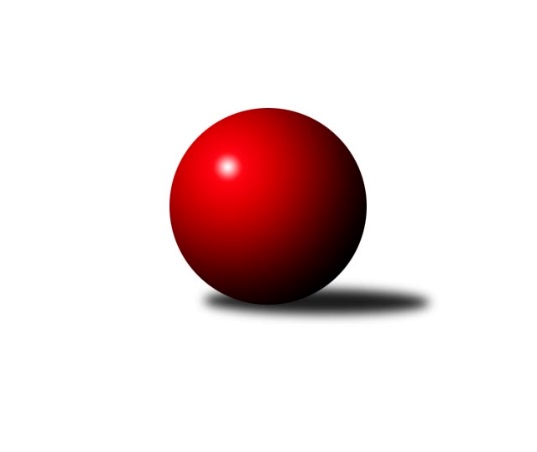 Č.9Ročník 2017/2018	10.5.2024 2. KLM A 2017/2018Statistika 9. kolaTabulka družstev:		družstvo	záp	výh	rem	proh	skore	sety	průměr	body	plné	dorážka	chyby	1.	KK SDS Sadská	9	7	1	1	47.0 : 25.0 	(120.0 : 96.0)	3301	15	2213	1088	18.6	2.	KK Lokomotiva Tábor	9	7	0	2	47.5 : 24.5 	(123.0 : 93.0)	3271	14	2180	1091	16.2	3.	TJ Červený Kostelec	9	5	2	2	44.0 : 28.0 	(110.5 : 105.5)	3247	12	2172	1075	20.1	4.	SKK Bohušovice	9	5	2	2	43.0 : 29.0 	(102.5 : 113.5)	3219	12	2166	1053	25.4	5.	TJ Sokol Kdyně	9	6	0	3	41.0 : 31.0 	(117.0 : 99.0)	3272	12	2197	1075	25.1	6.	Vltavan Loučovice	9	4	0	5	36.0 : 36.0 	(119.5 : 96.5)	3159	8	2128	1032	30	7.	KK Kosmonosy	9	4	0	5	36.0 : 36.0 	(104.0 : 112.0)	3156	8	2111	1045	21.1	8.	TJ Kuželky Česká Lípa	9	4	0	5	32.0 : 40.0 	(108.5 : 107.5)	3208	8	2155	1053	27.6	9.	TJ Slovan Karlovy Vary	9	3	1	5	33.0 : 39.0 	(113.0 : 103.0)	3294	7	2198	1095	26.3	10.	TJ Start Rychnov n. Kn.	9	3	0	6	31.0 : 41.0 	(102.5 : 113.5)	3223	6	2158	1065	30.1	11.	SKK Rokycany ˝B˝	8	1	0	7	19.5 : 44.5 	(81.5 : 110.5)	3152	2	2157	995	36.1	12.	TJ Dynamo Liberec	8	1	0	7	14.0 : 50.0 	(70.0 : 122.0)	3044	2	2053	991	31.5Tabulka doma:		družstvo	záp	výh	rem	proh	skore	sety	průměr	body	maximum	minimum	1.	KK Lokomotiva Tábor	5	5	0	0	33.0 : 7.0 	(76.0 : 44.0)	3444	10	3537	3393	2.	TJ Červený Kostelec	5	5	0	0	31.0 : 9.0 	(67.5 : 52.5)	3415	10	3493	3332	3.	KK SDS Sadská	5	4	1	0	28.0 : 12.0 	(69.5 : 50.5)	3294	9	3330	3226	4.	TJ Kuželky Česká Lípa	4	4	0	0	27.0 : 5.0 	(62.0 : 34.0)	3158	8	3193	3119	5.	TJ Sokol Kdyně	4	4	0	0	24.0 : 8.0 	(60.5 : 35.5)	3363	8	3383	3338	6.	Vltavan Loučovice	5	4	0	1	27.0 : 13.0 	(71.5 : 48.5)	3092	8	3177	3031	7.	SKK Bohušovice	4	3	1	0	22.0 : 10.0 	(52.5 : 43.5)	3210	7	3264	3157	8.	TJ Start Rychnov n. Kn.	4	3	0	1	22.0 : 10.0 	(53.5 : 42.5)	3434	6	3500	3332	9.	KK Kosmonosy	4	3	0	1	22.0 : 10.0 	(53.0 : 43.0)	3334	6	3423	3223	10.	TJ Slovan Karlovy Vary	5	2	1	2	21.0 : 19.0 	(64.5 : 55.5)	3194	5	3225	3149	11.	TJ Dynamo Liberec	4	1	0	3	10.0 : 22.0 	(37.5 : 58.5)	3081	2	3203	2973	12.	SKK Rokycany ˝B˝	4	0	0	4	9.5 : 22.5 	(43.0 : 53.0)	3298	0	3327	3241Tabulka venku:		družstvo	záp	výh	rem	proh	skore	sety	průměr	body	maximum	minimum	1.	KK SDS Sadská	4	3	0	1	19.0 : 13.0 	(50.5 : 45.5)	3303	6	3511	3179	2.	SKK Bohušovice	5	2	1	2	21.0 : 19.0 	(50.0 : 70.0)	3221	5	3377	3162	3.	KK Lokomotiva Tábor	4	2	0	2	14.5 : 17.5 	(47.0 : 49.0)	3228	4	3382	3021	4.	TJ Sokol Kdyně	5	2	0	3	17.0 : 23.0 	(56.5 : 63.5)	3254	4	3333	3160	5.	TJ Červený Kostelec	4	0	2	2	13.0 : 19.0 	(43.0 : 53.0)	3205	2	3314	3075	6.	TJ Slovan Karlovy Vary	4	1	0	3	12.0 : 20.0 	(48.5 : 47.5)	3319	2	3395	3240	7.	SKK Rokycany ˝B˝	4	1	0	3	10.0 : 22.0 	(38.5 : 57.5)	3116	2	3250	2919	8.	KK Kosmonosy	5	1	0	4	14.0 : 26.0 	(51.0 : 69.0)	3121	2	3228	2973	9.	Vltavan Loučovice	4	0	0	4	9.0 : 23.0 	(48.0 : 48.0)	3176	0	3291	3077	10.	TJ Dynamo Liberec	4	0	0	4	4.0 : 28.0 	(32.5 : 63.5)	3034	0	3295	2669	11.	TJ Start Rychnov n. Kn.	5	0	0	5	9.0 : 31.0 	(49.0 : 71.0)	3181	0	3382	2903	12.	TJ Kuželky Česká Lípa	5	0	0	5	5.0 : 35.0 	(46.5 : 73.5)	3218	0	3291	3140Tabulka podzimní části:		družstvo	záp	výh	rem	proh	skore	sety	průměr	body	doma	venku	1.	KK SDS Sadská	9	7	1	1	47.0 : 25.0 	(120.0 : 96.0)	3301	15 	4 	1 	0 	3 	0 	1	2.	KK Lokomotiva Tábor	9	7	0	2	47.5 : 24.5 	(123.0 : 93.0)	3271	14 	5 	0 	0 	2 	0 	2	3.	TJ Červený Kostelec	9	5	2	2	44.0 : 28.0 	(110.5 : 105.5)	3247	12 	5 	0 	0 	0 	2 	2	4.	SKK Bohušovice	9	5	2	2	43.0 : 29.0 	(102.5 : 113.5)	3219	12 	3 	1 	0 	2 	1 	2	5.	TJ Sokol Kdyně	9	6	0	3	41.0 : 31.0 	(117.0 : 99.0)	3272	12 	4 	0 	0 	2 	0 	3	6.	Vltavan Loučovice	9	4	0	5	36.0 : 36.0 	(119.5 : 96.5)	3159	8 	4 	0 	1 	0 	0 	4	7.	KK Kosmonosy	9	4	0	5	36.0 : 36.0 	(104.0 : 112.0)	3156	8 	3 	0 	1 	1 	0 	4	8.	TJ Kuželky Česká Lípa	9	4	0	5	32.0 : 40.0 	(108.5 : 107.5)	3208	8 	4 	0 	0 	0 	0 	5	9.	TJ Slovan Karlovy Vary	9	3	1	5	33.0 : 39.0 	(113.0 : 103.0)	3294	7 	2 	1 	2 	1 	0 	3	10.	TJ Start Rychnov n. Kn.	9	3	0	6	31.0 : 41.0 	(102.5 : 113.5)	3223	6 	3 	0 	1 	0 	0 	5	11.	SKK Rokycany ˝B˝	8	1	0	7	19.5 : 44.5 	(81.5 : 110.5)	3152	2 	0 	0 	4 	1 	0 	3	12.	TJ Dynamo Liberec	8	1	0	7	14.0 : 50.0 	(70.0 : 122.0)	3044	2 	1 	0 	3 	0 	0 	4Tabulka jarní části:		družstvo	záp	výh	rem	proh	skore	sety	průměr	body	doma	venku	1.	SKK Rokycany ˝B˝	0	0	0	0	0.0 : 0.0 	(0.0 : 0.0)	0	0 	0 	0 	0 	0 	0 	0 	2.	KK Kosmonosy	0	0	0	0	0.0 : 0.0 	(0.0 : 0.0)	0	0 	0 	0 	0 	0 	0 	0 	3.	TJ Slovan Karlovy Vary	0	0	0	0	0.0 : 0.0 	(0.0 : 0.0)	0	0 	0 	0 	0 	0 	0 	0 	4.	TJ Sokol Kdyně	0	0	0	0	0.0 : 0.0 	(0.0 : 0.0)	0	0 	0 	0 	0 	0 	0 	0 	5.	TJ Kuželky Česká Lípa	0	0	0	0	0.0 : 0.0 	(0.0 : 0.0)	0	0 	0 	0 	0 	0 	0 	0 	6.	Vltavan Loučovice	0	0	0	0	0.0 : 0.0 	(0.0 : 0.0)	0	0 	0 	0 	0 	0 	0 	0 	7.	TJ Dynamo Liberec	0	0	0	0	0.0 : 0.0 	(0.0 : 0.0)	0	0 	0 	0 	0 	0 	0 	0 	8.	TJ Červený Kostelec	0	0	0	0	0.0 : 0.0 	(0.0 : 0.0)	0	0 	0 	0 	0 	0 	0 	0 	9.	KK Lokomotiva Tábor	0	0	0	0	0.0 : 0.0 	(0.0 : 0.0)	0	0 	0 	0 	0 	0 	0 	0 	10.	KK SDS Sadská	0	0	0	0	0.0 : 0.0 	(0.0 : 0.0)	0	0 	0 	0 	0 	0 	0 	0 	11.	SKK Bohušovice	0	0	0	0	0.0 : 0.0 	(0.0 : 0.0)	0	0 	0 	0 	0 	0 	0 	0 	12.	TJ Start Rychnov n. Kn.	0	0	0	0	0.0 : 0.0 	(0.0 : 0.0)	0	0 	0 	0 	0 	0 	0 	0 Zisk bodů pro družstvo:		jméno hráče	družstvo	body	zápasy	v %	dílčí body	sety	v %	1.	Tomáš Pavlík 	TJ Slovan Karlovy Vary 	8	/	8	(100%)	25.5	/	32	(80%)	2.	Tomáš Bek 	KK SDS Sadská 	8	/	9	(89%)	24	/	36	(67%)	3.	Jiří Semerád 	SKK Bohušovice 	8	/	9	(89%)	23.5	/	36	(65%)	4.	Viktor Pytlík 	TJ Sokol Kdyně 	7	/	9	(78%)	28	/	36	(78%)	5.	Aleš Košnar 	KK SDS Sadská 	7	/	9	(78%)	24.5	/	36	(68%)	6.	Jiří Vondráček 	KK Kosmonosy  	7	/	9	(78%)	23	/	36	(64%)	7.	Václav Schejbal 	KK SDS Sadská 	7	/	9	(78%)	22.5	/	36	(63%)	8.	Jan Smolena 	Vltavan Loučovice 	7	/	9	(78%)	22.5	/	36	(63%)	9.	Martin Mýl 	TJ Červený Kostelec   	7	/	9	(78%)	21.5	/	36	(60%)	10.	Karel Smažík 	KK Lokomotiva Tábor 	7	/	9	(78%)	21	/	36	(58%)	11.	Lukáš Dařílek 	SKK Bohušovice 	7	/	9	(78%)	21	/	36	(58%)	12.	Milan Perníček 	SKK Bohušovice 	7	/	9	(78%)	19	/	36	(53%)	13.	Václav Hlaváč st.	TJ Slovan Karlovy Vary 	6	/	6	(100%)	20.5	/	24	(85%)	14.	David Urbánek 	TJ Start Rychnov n. Kn. 	6	/	7	(86%)	17	/	28	(61%)	15.	Petr Chval 	KK Lokomotiva Tábor 	6	/	8	(75%)	21	/	32	(66%)	16.	Petr Miláček 	KK SDS Sadská 	6	/	9	(67%)	23	/	36	(64%)	17.	Josef Rubanický 	TJ Kuželky Česká Lípa  	6	/	9	(67%)	22.5	/	36	(63%)	18.	Jaroslav Mihál 	KK Lokomotiva Tábor 	6	/	9	(67%)	21	/	36	(58%)	19.	Jan Horn 	TJ Červený Kostelec   	6	/	9	(67%)	20	/	36	(56%)	20.	Dušan Plocek 	KK Kosmonosy  	6	/	9	(67%)	20	/	36	(56%)	21.	David Kášek 	KK Lokomotiva Tábor 	6	/	9	(67%)	20	/	36	(56%)	22.	Tomáš Timura 	TJ Sokol Kdyně 	6	/	9	(67%)	18.5	/	36	(51%)	23.	Ladislav Takáč 	KK Lokomotiva Tábor 	5.5	/	9	(61%)	23.5	/	36	(65%)	24.	Pavel Andrlík ml.	SKK Rokycany ˝B˝ 	5	/	6	(83%)	15	/	24	(63%)	25.	Pavel Novák 	TJ Červený Kostelec   	5	/	8	(63%)	19	/	32	(59%)	26.	Luboš Beneš 	KK Kosmonosy  	5	/	8	(63%)	18	/	32	(56%)	27.	Jaromír Hnát 	SKK Bohušovice 	5	/	8	(63%)	14	/	32	(44%)	28.	Tomáš Svoboda 	SKK Bohušovice 	5	/	8	(63%)	12.5	/	32	(39%)	29.	David Machálek 	TJ Sokol Kdyně 	5	/	9	(56%)	22.5	/	36	(63%)	30.	Václav Kuželík ml.	TJ Sokol Kdyně 	5	/	9	(56%)	21	/	36	(58%)	31.	Josef Gondek 	Vltavan Loučovice 	5	/	9	(56%)	20.5	/	36	(57%)	32.	Roman Kindl 	TJ Start Rychnov n. Kn. 	5	/	9	(56%)	17	/	36	(47%)	33.	Petr Novák 	KK Kosmonosy  	4	/	5	(80%)	12	/	20	(60%)	34.	Vladimír Ludvík 	TJ Kuželky Česká Lípa  	4	/	6	(67%)	16.5	/	24	(69%)	35.	Martin Holakovský 	TJ Start Rychnov n. Kn. 	4	/	6	(67%)	12	/	24	(50%)	36.	Petr Vaněk 	TJ Červený Kostelec   	4	/	6	(67%)	12	/	24	(50%)	37.	Štěpán Schuster 	TJ Červený Kostelec   	4	/	7	(57%)	18	/	28	(64%)	38.	Miroslav Pešadík 	Vltavan Loučovice 	4	/	7	(57%)	15	/	28	(54%)	39.	Miroslav Suba 	Vltavan Loučovice 	4	/	8	(50%)	18.5	/	32	(58%)	40.	Martin Prokůpek 	SKK Rokycany ˝B˝ 	4	/	8	(50%)	16	/	32	(50%)	41.	Vojta Šípek 	TJ Start Rychnov n. Kn. 	4	/	8	(50%)	15.5	/	32	(48%)	42.	Pavel Staša 	TJ Slovan Karlovy Vary 	4	/	8	(50%)	15.5	/	32	(48%)	43.	Ondřej Mrkos 	TJ Červený Kostelec   	4	/	8	(50%)	10.5	/	32	(33%)	44.	Libor Dušek 	Vltavan Loučovice 	4	/	9	(44%)	20	/	36	(56%)	45.	Miroslav Malý 	TJ Kuželky Česká Lípa  	4	/	9	(44%)	19.5	/	36	(54%)	46.	Martin Najman 	TJ Kuželky Česká Lípa  	4	/	9	(44%)	16.5	/	36	(46%)	47.	Josef Fidrant 	TJ Sokol Kdyně 	3	/	4	(75%)	9	/	16	(56%)	48.	Roman Žežulka 	TJ Dynamo Liberec 	3	/	7	(43%)	14	/	28	(50%)	49.	Robert Weis 	Vltavan Loučovice 	3	/	7	(43%)	14	/	28	(50%)	50.	Petr Steinz 	TJ Kuželky Česká Lípa  	3	/	8	(38%)	14.5	/	32	(45%)	51.	Vojtěch Pecina 	TJ Dynamo Liberec 	2	/	4	(50%)	10	/	16	(63%)	52.	Jiří Slabý 	TJ Kuželky Česká Lípa  	2	/	4	(50%)	7.5	/	16	(47%)	53.	Jaroslav Doškář 	KK Kosmonosy  	2	/	5	(40%)	8	/	20	(40%)	54.	Daniel Bouda 	TJ Červený Kostelec   	2	/	6	(33%)	9.5	/	24	(40%)	55.	Tomáš Bajtalon 	KK Kosmonosy  	2	/	7	(29%)	10	/	28	(36%)	56.	Martin Čihák 	TJ Start Rychnov n. Kn. 	2	/	8	(25%)	16	/	32	(50%)	57.	Ladislav Wajsar st. st.	TJ Dynamo Liberec 	2	/	8	(25%)	13.5	/	32	(42%)	58.	Josef Zejda ml.	TJ Dynamo Liberec 	2	/	8	(25%)	12.5	/	32	(39%)	59.	Borek Jelínek 	KK Lokomotiva Tábor 	2	/	8	(25%)	11.5	/	32	(36%)	60.	Jaroslav Páv 	TJ Slovan Karlovy Vary 	2	/	9	(22%)	15.5	/	36	(43%)	61.	Jindřich Dvořák 	TJ Sokol Kdyně 	2	/	9	(22%)	14	/	36	(39%)	62.	Tomáš Beck st.	TJ Slovan Karlovy Vary 	2	/	9	(22%)	12	/	36	(33%)	63.	Petr Fara 	SKK Rokycany ˝B˝ 	1.5	/	8	(19%)	13	/	32	(41%)	64.	Oldřich Krsek 	TJ Start Rychnov n. Kn. 	1	/	1	(100%)	4	/	4	(100%)	65.	Martin Maršálek 	SKK Rokycany ˝B˝ 	1	/	1	(100%)	3	/	4	(75%)	66.	František Průša 	TJ Slovan Karlovy Vary 	1	/	2	(50%)	5	/	8	(63%)	67.	Jan Holšan 	SKK Rokycany ˝B˝ 	1	/	2	(50%)	5	/	8	(63%)	68.	Ladislav Urbánek 	TJ Start Rychnov n. Kn. 	1	/	2	(50%)	5	/	8	(63%)	69.	Jakub Seniura 	TJ Start Rychnov n. Kn. 	1	/	2	(50%)	3	/	8	(38%)	70.	Václav Webr 	SKK Rokycany ˝B˝ 	1	/	2	(50%)	3	/	8	(38%)	71.	Vojtěch Havlík 	SKK Rokycany ˝B˝ 	1	/	2	(50%)	2	/	8	(25%)	72.	Václav Šmída 	TJ Start Rychnov n. Kn. 	1	/	3	(33%)	5	/	12	(42%)	73.	Jaromír Fabián 	TJ Dynamo Liberec 	1	/	3	(33%)	4.5	/	12	(38%)	74.	Zdeněk Pecina st.	TJ Dynamo Liberec 	1	/	3	(33%)	3	/	12	(25%)	75.	Pavel Andrlík ml. st.	SKK Rokycany ˝B˝ 	1	/	3	(33%)	3	/	12	(25%)	76.	Pavel Říha 	KK Kosmonosy  	1	/	4	(25%)	6	/	16	(38%)	77.	Jaroslav Kutil 	TJ Sokol Kdyně 	1	/	5	(20%)	4	/	20	(20%)	78.	Ladislav Moulis 	SKK Rokycany ˝B˝ 	1	/	6	(17%)	8	/	24	(33%)	79.	Ladislav Šourek 	SKK Bohušovice 	1	/	6	(17%)	7.5	/	24	(31%)	80.	Věroslav Říha 	KK Kosmonosy  	1	/	7	(14%)	7	/	28	(25%)	81.	Antonín Svoboda 	KK SDS Sadská 	1	/	8	(13%)	11.5	/	32	(36%)	82.	Marek Kyzivát 	TJ Kuželky Česká Lípa  	1	/	8	(13%)	11.5	/	32	(36%)	83.	Libor Bureš 	SKK Rokycany ˝B˝ 	1	/	8	(13%)	11.5	/	32	(36%)	84.	Martin Schejbal 	KK SDS Sadská 	1	/	8	(13%)	11	/	32	(34%)	85.	Ladislav Wajsar ml. ml.	TJ Dynamo Liberec 	1	/	8	(13%)	6.5	/	32	(20%)	86.	Jan Renka st.	KK SDS Sadská 	0	/	1	(0%)	1.5	/	4	(38%)	87.	Martin Jirkal 	Vltavan Loučovice 	0	/	1	(0%)	1.5	/	4	(38%)	88.	Jan Kříž 	SKK Rokycany ˝B˝ 	0	/	1	(0%)	1	/	4	(25%)	89.	Jaroslav Chvojka 	SKK Bohušovice 	0	/	1	(0%)	1	/	4	(25%)	90.	Libor Drábek 	TJ Dynamo Liberec 	0	/	1	(0%)	1	/	4	(25%)	91.	Bedřich Varmuža 	SKK Rokycany ˝B˝ 	0	/	1	(0%)	1	/	4	(25%)	92.	Jan Zeman 	TJ Start Rychnov n. Kn. 	0	/	1	(0%)	0	/	4	(0%)	93.	Jan Holanec st.	TJ Dynamo Liberec 	0	/	1	(0%)	0	/	4	(0%)	94.	Radek Potůček 	TJ Kuželky Česká Lípa  	0	/	1	(0%)	0	/	4	(0%)	95.	Radek Šlouf 	Vltavan Loučovice 	0	/	2	(0%)	2.5	/	8	(31%)	96.	Jiří Brouček 	TJ Start Rychnov n. Kn. 	0	/	2	(0%)	2	/	8	(25%)	97.	Martin Perníček 	SKK Bohušovice 	0	/	3	(0%)	3	/	12	(25%)	98.	Jarosla Šmejda 	TJ Start Rychnov n. Kn. 	0	/	4	(0%)	5	/	16	(31%)	99.	Vojtěch Trojan 	TJ Dynamo Liberec 	0	/	4	(0%)	5	/	16	(31%)	100.	Václav Krýsl 	TJ Slovan Karlovy Vary 	0	/	9	(0%)	12	/	36	(33%)Průměry na kuželnách:		kuželna	průměr	plné	dorážka	chyby	výkon na hráče	1.	Tábor, 1-4	3363	2212	1151	18.8	(560.6)	2.	SKK Nachod, 1-4	3348	2215	1133	22.1	(558.1)	3.	SKK Rokycany, 1-4	3319	2223	1095	26.5	(553.2)	4.	KK Kosmonosy, 1-6	3310	2210	1099	21.4	(551.7)	5.	Rychnov nad Kněžnou, 1-4	3309	2217	1091	29.3	(551.6)	6.	TJ Sokol Kdyně, 1-4	3303	2199	1103	20.4	(550.5)	7.	Přelouč, 1-4	3254	2173	1081	23.6	(542.4)	8.	Karlovy Vary, 1-4	3182	2136	1045	23.2	(530.4)	9.	Bohušovice, 1-4	3173	2133	1040	29.3	(528.9)	10.	Sport Park Liberec, 1-4	3115	2098	1016	27.0	(519.2)	11.	TJ Kuželky Česká Lípa, 1-4	3098	2092	1005	29.4	(516.4)	12.	Český Krumlov, 1-4	3055	2082	973	36.7	(509.3)Nejlepší výkony na kuželnách:Tábor, 1-4KK Lokomotiva Tábor	3537	3. kolo	Karel Smažík 	KK Lokomotiva Tábor	627	3. koloKK Lokomotiva Tábor	3486	1. kolo	Ladislav Takáč 	KK Lokomotiva Tábor	626	3. koloKK Lokomotiva Tábor	3404	9. kolo	Petr Chval 	KK Lokomotiva Tábor	613	1. koloKK Lokomotiva Tábor	3400	5. kolo	David Kášek 	KK Lokomotiva Tábor	603	3. koloKK Lokomotiva Tábor	3393	7. kolo	Jaroslav Mihál 	KK Lokomotiva Tábor	601	1. koloTJ Start Rychnov n. Kn.	3346	1. kolo	David Urbánek 	TJ Start Rychnov n. Kn.	600	1. koloTJ Dynamo Liberec	3295	7. kolo	Vojta Šípek 	TJ Start Rychnov n. Kn.	598	1. koloTJ Sokol Kdyně	3275	3. kolo	Ladislav Takáč 	KK Lokomotiva Tábor	593	7. koloTJ Kuželky Česká Lípa 	3271	5. kolo	Petr Chval 	KK Lokomotiva Tábor	591	3. koloKK Kosmonosy 	3228	9. kolo	Karel Smažík 	KK Lokomotiva Tábor	590	5. koloSKK Nachod, 1-4TJ Červený Kostelec  	3493	5. kolo	Pavel Novák 	TJ Červený Kostelec  	629	5. koloTJ Červený Kostelec  	3463	3. kolo	Martin Mýl 	TJ Červený Kostelec  	604	3. koloTJ Červený Kostelec  	3399	9. kolo	Pavel Novák 	TJ Červený Kostelec  	602	9. koloTJ Červený Kostelec  	3387	7. kolo	Václav Hlaváč st.	TJ Slovan Karlovy Vary	602	3. koloTJ Slovan Karlovy Vary	3368	3. kolo	Martin Mýl 	TJ Červený Kostelec  	601	7. koloTJ Červený Kostelec  	3332	2. kolo	Pavel Novák 	TJ Červený Kostelec  	600	3. koloTJ Start Rychnov n. Kn.	3328	7. kolo	Petr Vaněk 	TJ Červený Kostelec  	595	5. koloKK Lokomotiva Tábor	3326	2. kolo	Ondřej Mrkos 	TJ Červený Kostelec  	592	9. koloSKK Rokycany ˝B˝	3243	5. kolo	Jan Horn 	TJ Červený Kostelec  	592	3. koloTJ Kuželky Česká Lípa 	3149	9. kolo	Tomáš Pavlík 	TJ Slovan Karlovy Vary	588	3. koloSKK Rokycany, 1-4TJ Slovan Karlovy Vary	3395	6. kolo	Václav Hlaváč st.	TJ Slovan Karlovy Vary	635	6. koloKK Lokomotiva Tábor	3382	8. kolo	Martin Prokůpek 	SKK Rokycany ˝B˝	628	9. koloSKK Bohušovice	3377	9. kolo	Karel Smažík 	KK Lokomotiva Tábor	598	8. koloKK SDS Sadská	3338	4. kolo	Tomáš Pavlík 	TJ Slovan Karlovy Vary	594	6. koloSKK Rokycany ˝B˝	3327	8. kolo	Jan Holšan 	SKK Rokycany ˝B˝	594	8. koloSKK Rokycany ˝B˝	3323	6. kolo	Martin Prokůpek 	SKK Rokycany ˝B˝	588	4. koloSKK Rokycany ˝B˝	3302	9. kolo	Libor Bureš 	SKK Rokycany ˝B˝	586	8. koloSKK Rokycany ˝B˝	3264	2. kolo	Pavel Andrlík ml.	SKK Rokycany ˝B˝	585	4. koloTJ Dynamo Liberec	3243	2. kolo	David Kášek 	KK Lokomotiva Tábor	580	8. koloSKK Rokycany ˝B˝	3241	4. kolo	Lukáš Dařílek 	SKK Bohušovice	579	9. koloKK Kosmonosy, 1-6KK Kosmonosy 	3423	5. kolo	Luboš Beneš 	KK Kosmonosy 	603	5. koloTJ Start Rychnov n. Kn.	3382	5. kolo	Dušan Plocek 	KK Kosmonosy 	602	5. koloKK Kosmonosy 	3363	1. kolo	Dušan Plocek 	KK Kosmonosy 	599	7. koloKK Kosmonosy 	3328	7. kolo	Dušan Plocek 	KK Kosmonosy 	599	1. koloTJ Slovan Karlovy Vary	3271	1. kolo	Václav Hlaváč st.	TJ Slovan Karlovy Vary	596	1. koloSKK Rokycany ˝B˝	3250	3. kolo	Martin Holakovský 	TJ Start Rychnov n. Kn.	592	5. koloTJ Kuželky Česká Lípa 	3240	7. kolo	Václav Šmída 	TJ Start Rychnov n. Kn.	591	5. koloKK Kosmonosy 	3223	3. kolo	Luboš Beneš 	KK Kosmonosy 	589	3. kolo		. kolo	Ladislav Moulis 	SKK Rokycany ˝B˝	583	3. kolo		. kolo	Jiří Vondráček 	KK Kosmonosy 	578	5. koloRychnov nad Kněžnou, 1-4KK SDS Sadská	3511	6. kolo	Martin Čihák 	TJ Start Rychnov n. Kn.	647	2. koloTJ Start Rychnov n. Kn.	3500	6. kolo	Tomáš Bek 	KK SDS Sadská	616	6. koloTJ Start Rychnov n. Kn.	3483	2. kolo	Jakub Seniura 	TJ Start Rychnov n. Kn.	613	6. koloTJ Start Rychnov n. Kn.	3420	4. kolo	Roman Kindl 	TJ Start Rychnov n. Kn.	607	4. koloTJ Start Rychnov n. Kn.	3332	8. kolo	Martin Čihák 	TJ Start Rychnov n. Kn.	600	6. koloTJ Sokol Kdyně	3320	2. kolo	Petr Miláček 	KK SDS Sadská	600	6. koloTJ Slovan Karlovy Vary	3240	8. kolo	Vojta Šípek 	TJ Start Rychnov n. Kn.	598	8. koloTJ Dynamo Liberec	2669	4. kolo	Aleš Košnar 	KK SDS Sadská	597	6. kolo		. kolo	Martin Čihák 	TJ Start Rychnov n. Kn.	596	4. kolo		. kolo	Václav Schejbal 	KK SDS Sadská	596	6. koloTJ Sokol Kdyně, 1-4TJ Sokol Kdyně	3383	4. kolo	Miroslav Malý 	TJ Kuželky Česká Lípa 	590	4. koloTJ Sokol Kdyně	3366	8. kolo	Jindřich Dvořák 	TJ Sokol Kdyně	589	6. koloTJ Sokol Kdyně	3366	6. kolo	Jaroslav Kutil 	TJ Sokol Kdyně	587	1. koloTJ Sokol Kdyně	3338	1. kolo	David Machálek 	TJ Sokol Kdyně	586	8. koloTJ Červený Kostelec  	3314	8. kolo	Viktor Pytlík 	TJ Sokol Kdyně	585	4. koloTJ Kuželky Česká Lípa 	3291	4. kolo	Štěpán Schuster 	TJ Červený Kostelec  	584	8. koloSKK Bohušovice	3199	1. kolo	Viktor Pytlík 	TJ Sokol Kdyně	581	8. koloKK Kosmonosy 	3167	6. kolo	Viktor Pytlík 	TJ Sokol Kdyně	580	1. kolo		. kolo	Josef Fidrant 	TJ Sokol Kdyně	579	4. kolo		. kolo	Martin Mýl 	TJ Červený Kostelec  	575	8. koloPřelouč, 1-4KK SDS Sadská	3330	5. kolo	Václav Schejbal 	KK SDS Sadská	605	7. koloKK SDS Sadská	3326	7. kolo	Aleš Košnar 	KK SDS Sadská	592	9. koloKK SDS Sadská	3295	3. kolo	Ondřej Mrkos 	TJ Červený Kostelec  	590	1. koloKK SDS Sadská	3295	1. kolo	Tomáš Bek 	KK SDS Sadská	585	5. koloVltavan Loučovice	3291	3. kolo	Václav Schejbal 	KK SDS Sadská	583	5. koloTJ Červený Kostelec  	3252	1. kolo	Jiří Semerád 	SKK Bohušovice	582	5. koloKK SDS Sadská	3226	9. kolo	Martin Mýl 	TJ Červený Kostelec  	577	1. koloSKK Bohušovice	3198	5. kolo	Tomáš Bek 	KK SDS Sadská	576	3. koloTJ Sokol Kdyně	3182	7. kolo	Milan Perníček 	SKK Bohušovice	573	5. koloTJ Dynamo Liberec	3148	9. kolo	Tomáš Bek 	KK SDS Sadská	571	1. koloKarlovy Vary, 1-4TJ Sokol Kdyně	3333	9. kolo	Tomáš Pavlík 	TJ Slovan Karlovy Vary	609	7. koloTJ Slovan Karlovy Vary	3225	5. kolo	Tomáš Pavlík 	TJ Slovan Karlovy Vary	607	9. koloTJ Slovan Karlovy Vary	3214	9. kolo	David Machálek 	TJ Sokol Kdyně	605	9. koloTJ Slovan Karlovy Vary	3209	7. kolo	Václav Hlaváč st.	TJ Slovan Karlovy Vary	591	5. koloKK SDS Sadská	3182	2. kolo	Tomáš Pavlík 	TJ Slovan Karlovy Vary	589	4. koloTJ Slovan Karlovy Vary	3173	4. kolo	Miroslav Pešadík 	Vltavan Loučovice	581	5. koloSKK Bohušovice	3162	7. kolo	Tomáš Pavlík 	TJ Slovan Karlovy Vary	572	2. koloVltavan Loučovice	3155	5. kolo	Václav Hlaváč st.	TJ Slovan Karlovy Vary	566	9. koloTJ Slovan Karlovy Vary	3149	2. kolo	Viktor Pytlík 	TJ Sokol Kdyně	564	9. koloKK Lokomotiva Tábor	3021	4. kolo	Václav Hlaváč st.	TJ Slovan Karlovy Vary	562	2. koloBohušovice, 1-4SKK Bohušovice	3264	2. kolo	Jiří Semerád 	SKK Bohušovice	592	4. koloSKK Bohušovice	3222	4. kolo	Milan Perníček 	SKK Bohušovice	590	2. koloSKK Bohušovice	3197	8. kolo	Tomáš Svoboda 	SKK Bohušovice	578	2. koloTJ Červený Kostelec  	3180	6. kolo	Milan Perníček 	SKK Bohušovice	569	8. koloSKK Bohušovice	3157	6. kolo	Josef Rubanický 	TJ Kuželky Česká Lípa 	566	2. koloKK Kosmonosy 	3149	4. kolo	Milan Perníček 	SKK Bohušovice	562	6. koloTJ Kuželky Česká Lípa 	3140	2. kolo	Štěpán Schuster 	TJ Červený Kostelec  	561	6. koloVltavan Loučovice	3077	8. kolo	Jiří Vondráček 	KK Kosmonosy 	560	4. kolo		. kolo	Jiří Semerád 	SKK Bohušovice	555	6. kolo		. kolo	Milan Perníček 	SKK Bohušovice	553	4. koloSport Park Liberec, 1-4TJ Dynamo Liberec	3203	1. kolo	Vojtěch Pecina 	TJ Dynamo Liberec	575	3. koloVltavan Loučovice	3181	1. kolo	David Machálek 	TJ Sokol Kdyně	569	5. koloSKK Bohušovice	3168	3. kolo	Jiří Semerád 	SKK Bohušovice	551	3. koloTJ Sokol Kdyně	3160	5. kolo	Roman Žežulka 	TJ Dynamo Liberec	551	1. koloTJ Dynamo Liberec	3129	3. kolo	Vojtěch Pecina 	TJ Dynamo Liberec	550	1. koloKK Kosmonosy 	3086	8. kolo	Miroslav Pešadík 	Vltavan Loučovice	548	1. koloTJ Dynamo Liberec	3020	5. kolo	Dušan Plocek 	KK Kosmonosy 	545	8. koloTJ Dynamo Liberec	2973	8. kolo	Josef Zejda ml.	TJ Dynamo Liberec	541	5. kolo		. kolo	Lukáš Dařílek 	SKK Bohušovice	538	3. kolo		. kolo	Miroslav Suba 	Vltavan Loučovice	538	1. koloTJ Kuželky Česká Lípa, 1-4TJ Kuželky Česká Lípa 	3193	8. kolo	Vladimír Ludvík 	TJ Kuželky Česká Lípa 	578	8. koloKK SDS Sadská	3179	8. kolo	Václav Schejbal 	KK SDS Sadská	567	8. koloTJ Kuželky Česká Lípa 	3170	6. kolo	Vladimír Ludvík 	TJ Kuželky Česká Lípa 	555	1. koloTJ Kuželky Česká Lípa 	3148	1. kolo	Tomáš Bek 	KK SDS Sadská	552	8. koloTJ Kuželky Česká Lípa 	3119	3. kolo	Josef Rubanický 	TJ Kuželky Česká Lípa 	551	6. koloSKK Rokycany ˝B˝	3051	1. kolo	Josef Rubanický 	TJ Kuželky Česká Lípa 	549	1. koloTJ Dynamo Liberec	3025	6. kolo	Aleš Košnar 	KK SDS Sadská	549	8. koloTJ Start Rychnov n. Kn.	2903	3. kolo	Roman Žežulka 	TJ Dynamo Liberec	546	6. kolo		. kolo	Vladimír Ludvík 	TJ Kuželky Česká Lípa 	546	6. kolo		. kolo	Vladimír Ludvík 	TJ Kuželky Česká Lípa 	546	3. koloČeský Krumlov, 1-4KK Lokomotiva Tábor	3183	6. kolo	Libor Dušek 	Vltavan Loučovice	565	4. koloVltavan Loučovice	3177	2. kolo	Jaroslav Mihál 	KK Lokomotiva Tábor	562	6. koloVltavan Loučovice	3126	4. kolo	Petr Chval 	KK Lokomotiva Tábor	556	6. koloTJ Červený Kostelec  	3075	4. kolo	Libor Dušek 	Vltavan Loučovice	553	2. koloVltavan Loučovice	3072	6. kolo	Jan Horn 	TJ Červený Kostelec  	549	4. koloVltavan Loučovice	3055	9. kolo	Miroslav Suba 	Vltavan Loučovice	549	2. koloVltavan Loučovice	3031	7. kolo	Jan Smolena 	Vltavan Loučovice	547	2. koloKK Kosmonosy 	2973	2. kolo	Karel Smažík 	KK Lokomotiva Tábor	543	6. koloTJ Start Rychnov n. Kn.	2944	9. kolo	Miroslav Pešadík 	Vltavan Loučovice	539	2. koloSKK Rokycany ˝B˝	2919	7. kolo	Miroslav Suba 	Vltavan Loučovice	534	4. koloČetnost výsledků:	8.0 : 0.0	3x	7.0 : 1.0	15x	6.0 : 2.0	13x	5.0 : 3.0	8x	4.0 : 4.0	3x	3.5 : 4.5	1x	3.0 : 5.0	3x	2.0 : 6.0	5x	1.0 : 7.0	2x	0.0 : 8.0	1x